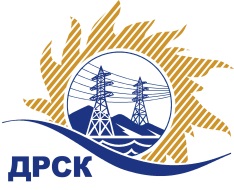 Акционерное Общество«Дальневосточная распределительная сетевая  компания»(АО «ДРСК»)Протокол заседания комиссии по вскрытию конвертов, поступивших на запрос предложений № 751587г. БлаговещенскСПОСОБ И ПРЕДМЕТ ЗАКУПКИ: Открытый   запрос предложений   «Опоры металлические» закупка 107ПРИСУТСТВОВАЛИ: Три члена  постоянно действующей Закупочной комиссии АО «ДРСК» 2 уровня   Информация о результатах вскрытия конвертов:В адрес Организатора закупки поступило 2 (две) заявки (-ок,-ка) на участие в закупке, конверты с которыми были размещены в электронном виде на Торговой площадке Системы www.b2b-energo.ru. Вскрытие конвертов было осуществлено в электронном сейфе Организатора закупки на Торговой площадке Системы www.b2b-energo.ru автоматически.Дата и время начала процедуры вскрытия конвертов с заявками на участие в закупке: 09:00 (время московское) 23.12.2016 г.   Сделано 4 (четыре) ставки. Место проведения процедуры вскрытия конвертов с заявками участников: Торговая площадка Системы www.b2b-energo.ruВ конвертах обнаружены заявки следующих участников закупки:Решили: Утвердить протокол заседания закупочной комиссии по вскрытию конвертов, поступивших на открытый электронный запрос предложений.Ответственный секретарь Закупочной комиссии 2 уровня АО «ДРСК»	               М.Г. ЕлисееваИсп. Ирдуганова И.Н.397-147irduganova-in@drsk.ru№ 43/МТПиР-В23.12.2016 г.№Наименование участника и его адресПредмет заявки на участие в запросе предложений1ООО "СОВСТРОЙКОН" (123592, Россия, г. Москва, ул. Кулакова, д. 20, стр. 1А)Заявка, подана 19.12.2016 в 08:38
Цена: 1 091 570,80 руб. (цена без НДС: 925 060,00 руб.)2ОАО "Омский ЭМЗ" (644073, г. Омск, ул. Электрификаторов, д. 7)Заявка, подана 19.12.2016 в 09:09
Цена: 1 590 739,00 руб. (цена без НДС: 1 348 083,90 руб.)